1600 University Avenue, Suite 200St. Paul, MN 55104-3825(651) 643-3060 www.post.state.mn.us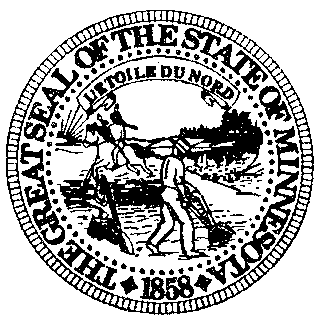 Minnesota Boardof Peace OfficerStandards and Training2020 APPLICATION FOR REIMBURSEMENT OF CONTINUING EDUCATION EXPENSES FOR PEACE OFFICERS AND PART-TIME PEACE OFFICERSAgency Name  _________________________________   Phone  ________________________  As the Chief Law Enforcement Officer I affirm the following:the expenses incurred during fiscal year 2020 (July 1, 2019 to June 30, 2020) were to make continuing education available to the peace officers employed by the agency,the agency is applying for reimbursement of continuing education expenses of officers who were employed for at least eight months during fiscal year 2020,the names, license numbers and dates of employment for all eligible officers are listed on the attached roster (page 3),the agency has employed ______ eligible officers (the number listed should match the number of names on page 3 and not include officers who will be claimed by another agency (page 4) andthe agency has expended $ ______________ to make continuing education available during the fiscal year (the amount listed should be equal to the grand total on page 2).Whether you are requesting reimbursement monies or not, the POST Board must receive a signed application by 4:30 p.m. on Wednesday, July 31, 2020.    FOR POST USE ONLY Reviewed By     ______________ Date Approved  ______________ Date Entered      ______________When submitting your application, please use only one of the following:Email postboard.agency.docs@state.mn.us, or U.S. Mail    Page 1 of 42020 CONTINUING EDUCATION EXPENDITURESAgency Name _____________________________________________________________________STEP 1:	On this page, fill in the total amount spent for each training category, from July 1, 2019 to June 30, 2020.STEP 2:	Line by line, add each amount and list the grand total in the table below. STEP 3:   List the GRAND TOTAL amount on page 1.NOTE:	If there are no expenditures in one of the training categories, please indicate the total as “0.” Page 2 of 42020 ELIGIBLE OFFICERS ROSTERAgency Name _____________________________________________________________________List the names, license numbers and start and end dates of employment of eligible officers for reimbursement of continuing education expenses. Officers who were terminated before February 28, 2020 are not eligible. List only officers who were hired and licensed on or before November 1, 2019 and employed for at least eight months during fiscal year 2020 (July 1, 2019 to June 30, 2020).  Agencies applying for more than sixteen officers may attach a roster in lieu of completing the table below. However, the roster must include the officer’s name, license number, start date and end date.Page 3 of 42020 MULTIPLE LAW ENFORCEMENT EMPLOYERSAgency Name _____________________________________________________________________Complete this page if any of the officers listed on page 6 were also employed as an officer by more than one law enforcement agency for at least eight months during fiscal year 2020 (July 1, 2019 to June 30, 2020).According to Minn. R. 6700.1800, Subp. 3., a licensee may only be claimed for reimbursement by one law enforcement agency.  Agencies should contact one another to determine which agency will claim the officer for reimbursement.     Page 4 of 4Print Name of Chief Law Enforcement OfficerEmail AddressEmail AddressSignature of Chief Law Enforcement Officer                                                      Signature of Chief Law Enforcement Officer                                                      DateContinuing Education ExpendituresLine 1 – General training; all non-mandated training.Line 2 – Mandated, In-service Use of Force Training.Line 3 – Mandated, In-Service Emergency Vehicle Operations and Police Pursuits.Line 4 – Mandated, Conflict Management and Mediation.Line 5 – Mandated, Crisis Intervention and Mental Illness Crises.Line 6 – Mandated, Recognizing and Valuing Community Diversity and Cultural Differences to Include Implicit Bias.                                        GRAND TOTALOfficer NamePOST License NumberDates of Employment      Start / End1.2.3.4.5.6.7.8.9.10.11.12.13.14.15.16.Officer NamePOST License NumberAdditional Employing Agency(s)1.1.2.2.3.3.4.4.5.5.6.6.7.7.8.8.9.9.10.10.